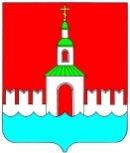   АДМИНИСТРАЦИЯ ЮРЬЕВЕЦКОГОМУНИЦИПАЛЬНОГО РАЙОНАИВАНОВСКОЙ ОБЛАСТИПОСТАНОВЛЕНИЕ	от  08.09.2014г  № 527                    г. ЮрьевецО ПОРЯДКЕ СООБЩЕНИЯ МУНИЦИПАЛЬНЫМИ СЛУЖАЩИМИ АДМИНИСТРАЦИИ ЮРЬЕВЕЦКОГО МУНИЦИПАЛЬНОГО РАЙОНА О ПОЛУЧЕНИИ ПОДАРКА В СВЯЗИ С ИХ ДОЛЖНОСТНЫМ ПОЛОЖЕНИЕМ ИЛИ ИСПОЛНЕНИЕМ ИМИ СЛУЖЕБНЫХ (ДОЛЖНОСТНЫХ) ОБЯЗАННОСТЕЙ, СДАЧИ И ОЦЕНКИ ПОДАРКА, РЕАЛИЗАЦИИ (ВЫКУПА) И ЗАЧИСЛЕНИЯ СРЕДСТВ, ВЫРУЧЕННЫХ ОТ ЕГО РЕАЛИЗАЦИИВ соответствии  национальной стратегией противодействия коррупции, утвержденной Указом Президента Российской Федерации от 13 апреля 2010 г. N 460  и  «Национальным планом противодействия коррупции на 2014 - 2015 годы», П о с т а н о в л я  е т:1. Утвердить   положение  о сообщении муниципальными служащими администрации Юрьевецкого муниципального района о получении подарка в связи с их должностным положением или исполнением ими служебных (должностных) обязанностей, сдаче и оценке подарка, реализации (выкупе) и зачислении средств, вырученных от его реализации (прилагается) .2. Установить, что муниципальные служащие осуществляют прием подарков, полученных лицами, замещающими муниципальные должности  в администрации Юрьевецкого муниципального района, в связи с протокольными мероприятиями, служебными командировками и другими официальными мероприятиями, их оценку для принятия к бухгалтерскому учету, а также принимают решения о реализации указанных подарков. 3. Настоящее постановление опубликовать в газете «Волга» и разместить на сайте администрации Юрьевецкого муниципального района.4.Контроль за исполнением данного постановления оставляю за собой.Временно исполняющий обязанностиГлавы администрации Юрьевецкогомуниципального района                                          		Ю.И.ТимошенкоУтверждено                                                                                                                                                                                              постановлением  администрации                                                                                                                                  Юрьевецкого муниципального района                                                                                             от 08.09.2014  № 527 ПОЛОЖЕНИЕ О СООБЩЕНИИ МУНИЦИПАЛЬНЫМИ СЛУЖАЩИМИ АДМИНИСТРАЦИИ ЮРЬЕВЕЦКОГО МУНИЦИПАЛЬНОГО РАЙОНА О ПОЛУЧЕНИИ ПОДАРКА В СВЯЗИ С ИХ ДОЛЖНОСТНЫМ ПОЛОЖЕНИЕМ ИЛИ ИСПОЛНЕНИЕМ ИМИ СЛУЖЕБНЫХ (ДОЛЖНОСТНЫХ) ОБЯЗАННОСТЕЙ, СДАЧЕ И ОЦЕНКЕ ПОДАРКА, РЕАЛИЗАЦИИ (ВЫКУПЕ) И ЗАЧИСЛЕНИИ СРЕДСТВ, ВЫРУЧЕННЫХ ОТ ЕГО РЕАЛИЗАЦИИ1. Настоящее   положение определяет порядок сообщения лицами, замещающими   муниципальные должности в администрации Юрьевецкого муниципального района,    о получении подарка в связи с протокольными мероприятиями, служебными командировками и другими официальными мероприятиями, участие в которых связано с их должностным положением или исполнением ими служебных (должностных) обязанностей, порядок сдачи и оценки подарка, реализации (выкупа) и зачисления средств, вырученных от его реализации.2. Для целей настоящего   положения используются следующие понятия:"подарок, полученный в связи с протокольными мероприятиями, служебными командировками и другими официальными мероприятиями" - подарок, полученный лицом, замещающим  муниципальную должность,   от физических (юридических) лиц, которые осуществляют дарение исходя из должностного положения одаряемого или исполнения им служебных (должностных) обязанностей, за исключением канцелярских принадлежностей, которые в рамках протокольных мероприятий, служебных командировок и других официальных мероприятий предоставлены каждому участнику указанных мероприятий в целях исполнения им своих служебных (должностных) обязанностей, цветов и ценных подарков, которые вручены в качестве поощрения (награды);"получение подарка в связи с должностным положением или в связи с исполнением служебных (должностных) обязанностей" - получение лицом, замещающим  муниципальную  должность,   лично или через посредника от физических (юридических) лиц подарка в рамках осуществления деятельности, предусмотренной должностным регламентом (должностной инструкцией), а также в связи с исполнением служебных (должностных) обязанностей в случаях, установленных федеральными законами и иными нормативными актами, определяющими особенности правового положения и специфику профессиональной служебной и трудовой деятельности указанных лиц.3. Лица, замещающие  муниципальные  должности,   не вправе получать не предусмотренные законодательством Российской Федерации подарки от физических (юридических) лиц в связи с их должностным положением или исполнением ими служебных (должностных) обязанностей.4. Лица, замещающие  муниципальные должности,   обязаны в порядке, предусмотренном настоящим   положением, уведомлять обо всех случаях получения подарка в связи с их должностным положением или исполнением ими служебных (должностных) обязанностей  в администрации муниципального района, в которых указанные лица проходят  муниципальную  службу.5. Уведомление о получении подарка в связи с должностным положением или исполнением служебных (должностных) обязанностей (далее - уведомление), составленное согласно приложению, представляется не позднее 3 рабочих дней со дня получения подарка в уполномоченное структурное подразделение  администрации  муниципального  района , в которых лицо, замещающее  муниципальную должность,  проходят  муниципальную  службу (далее - уполномоченное структурное подразделение  ). К уведомлению прилагаются документы (при их наличии), подтверждающие стоимость подарка (кассовый чек, товарный чек, иной документ об оплате (приобретении) подарка).В случае если подарок получен во время служебной командировки, уведомление представляется не позднее 3 рабочих дней со дня возвращения лица, получившего подарок, из служебной командировки.При невозможности подачи уведомления в сроки, указанные в абзацах первом и втором настоящего пункта, по причине, не зависящей от лица, замещающего  муниципальную  должность,   оно представляется не позднее следующего дня после ее устранения.6. Уведомление составляется в 2 экземплярах, один из которых возвращается лицу, представившему уведомление, с отметкой о регистрации, другой экземпляр направляется в  уполномоченный орган администрации муниципального района  .7. Подарок, стоимость которого подтверждается документами и превышает 3 тыс. рублей либо стоимость которого получившим его служащему, работнику неизвестна, сдается ответственному лицу уполномоченного структурного подразделения  , которое принимает его на хранение по акту приема-передачи не позднее 5 рабочих дней со дня регистрации уведомления в соответствующем журнале регистрации.8. Подарок, полученный лицом, замещающим  муниципальную должность, независимо от его стоимости, подлежит передаче на хранение в порядке, предусмотренном пунктом 7 настоящего   положения.9. До передачи подарка по акту приема-передачи ответственность в соответствии с законодательством Российской Федерации за утрату или повреждение подарка несет лицо, получившее подарок.10. В целях принятия к бухгалтерскому учету подарка в порядке, установленном законодательством Российской Федерации, определение его стоимости проводится на основе рыночной цены, действующей на дату принятия к учету подарка, или цены на аналогичную материальную ценность в сопоставимых условиях с привлечением при необходимости комиссии или коллегиального органа. Сведения о рыночной цене подтверждаются документально, а при невозможности документального подтверждения - экспертным путем. Подарок возвращается сдавшему его лицу по акту приема-передачи в случае, если его стоимость не превышает 3 тыс. рублей.11. Уполномоченное структурное подразделение  администрации муниципального района обеспечивает включение в установленном порядке принятого к бухгалтерскому учету подарка, стоимость которого превышает 3 тыс. рублей, в реестр   администрации  муниципального района.12. Лицо, замещающее  муниципальную  должность, служащий, работник, сдавшие подарок, могут его выкупить, направив на имя представителя нанимателя (работодателя) соответствующее заявление не позднее двух месяцев со дня сдачи подарка.13. Уполномоченное структурное подразделение   в течение 3 месяцев со дня поступления заявления, указанного в пункте 12 настоящего  положения, организует оценку стоимости подарка для реализации (выкупа) и уведомляет в письменной форме лицо, подавшее заявление, о результатах оценки, после чего в течение месяца заявитель выкупает подарок по установленной в результате оценки стоимости или отказывается от выкупа.14. Подарок, в отношении которого не поступило заявление, указанное в пункте 12 настоящего   положения, может использоваться  муниципальным органом  с учетом заключения комиссии или коллегиального органа о целесообразности использования подарка для обеспечения деятельности  муниципального  органа .15. В случае нецелесообразности использования подарка руководителем  муниципального органа,   принимается решение о реализации подарка и проведении оценки его стоимости для реализации (выкупа), осуществляемой уполномоченными структурным подразделением администрации муниципального района    посредством проведения торгов в порядке, предусмотренном законодательством Российской Федерации.16. Оценка стоимости подарка для реализации (выкупа), предусмотренная пунктами 13 и 15 настоящего  положения, осуществляется субъектами оценочной деятельности в соответствии с законодательством Российской Федерации об оценочной деятельности.17. В случае если подарок не выкуплен или не реализован, руководителем  (муниципального  органа,  принимается решение о повторной реализации подарка, либо о его безвозмездной передаче на баланс благотворительной организации, либо о его уничтожении в соответствии с законодательством Российской Федерации.18. Средства, вырученные от реализации (выкупа) подарка, зачисляются в доход местного бюджета в порядке, установленном бюджетным законодательством Российской Федерации.                                                             Приложение                                                               к Положению    (с предлогом «В» указывается наименование уполномоченного структурного__________________________________________________________подразделения администрации Юрьевецкого муниципального района)от _______________________________________________________                                                                                                                              (указывается фамилия, имя, отчество,наименование должности)УВЕДОМЛЕНИЕо получении подаркаИзвещаю о получении _____________________________________                                                                 (дата получения подарка(ов))подарка(ов) на _______________________________________________(наименование протокольного мероприятия, служебной командировки,__________________________________________________________________другого официального мероприятия, место и дата его проведения)Приложение: ______________________________________________________          указываются документы, подтверждающие стоимость подарка (при их наличии)________________________________________________________________________(кассовый чек, товарный чек, иной документ об оплате (приобретении) подарка),с указанием количества листов и экземпляров в отношении каждого прилагаемого документаЛицо, представившее настоящее уведомление о получении подарка     __________________________          (подпись)                                    (расшифровка подписи)                     (дата)__ _______________________________            __________________________Регистрационный номер настоящего уведомления                          Дата регистрации настоящегов журнале регистрации уведомлений                                                                уведомленияо получении подарковЛицо, принявшее настоящее уведомление о получении подарка    __________________________           (подпись)                                   (расшифровка подписи)                (дата) <*> Заполняется при наличии документов, подтверждающих стоимость подарка. В случае указания в документах, подтверждающих стоимость подарка, стоимости подарка в иностранной валюте, стоимость подарка указывается в рублях по курсу Банка России на дату проведения протокольного мероприятия, другого официального мероприятия, на дату получения подарка в период служебной командировки.Форма уведомления о получении лицом, замещающим отдельные государственные должности Ивановской области и должности государственной гражданской службы Ивановской области, подарка в связи с протокольными мероприятиями, служебными командировками  Наименование подаркаОписание подаркаКоличество предметовСтоимость в рублях <*>1.2.Итого